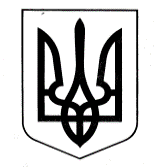 УПРАВЛІННЯ ОСВІТИСАФ’ЯНІВСЬКОЇ СІЛЬСЬКОЇ РАДИ ІЗМАЇЛЬСЬКОГО РАЙОНУ ОДЕСЬКОЇ ОБЛАСТІОЗЕРНЯНСЬКИЙ ЗАКЛАД ЗАГАЛЬНОЇ СЕРЕДНЬОЇ СВІТИ НАКАЗ№ 89/О                                                                                            21.06.2021 р.Про підготовку Озернянського ЗЗСОдо початку 2021-2022 навчального року та організацію освітньої діяльності Керуючись законами України «Про освіту», «Про повну загальну середню освіту», на виконання розпоряджень голів Одеської обласної державної адміністрації від 19.05.2021 № 517/од-2021 «Про підготовку закладів освіти області до початку 2021-2022 навчального року», Саф’янівської сільської ради від 17.06.2021 № 118/А-2021 «Про підготовку закладів освіти Саф’янівської сільської ради до початку 2021-2022 навчального року», наказу Департаменту освіти і науки Одеської обласної державної адміністрації від 21.05.2021р. №81/ОД «Про підготовку закладів освіти області до початку 2021-2022 навчального року та організації освітньої діяльності», з метою своєчасної підготовки та організації початку 2021-2022 навчального року, створення безпечного освітнього середовища, належних умов для забезпечення доступної та якісної освіти в закладіНАКАЗУЮЗатвердити заходи з підготовки та організованого початку 2021/2022 навчального року (далі – Заходи), що додаються.Для оперативного моніторингу стану підготовки закладу до нового 2021-2022 н.р. надання відповідної допомоги та здійснення контролю за підготовкою об'єктів освіти до надійної і безпечної експлуатації затвердити робочу групу у складі :Тельпіз О.Ф., директор Озернянського ЗЗСО;Тарай В.В., заступник директора з навчально-виховної роботи;Чудін О.Г., заступник директора з навчально-виховної роботи;Мартинчук С.П., заступник директора з навчально-виховної роботи;Телеуця А.В., заступник з виховної роботи;Бойнегрі О.І., заступник директора з АГЧ;Гойчу Ф.П., голова профспільки;Моску М.І., робітник з обслуговування шкільних приміщень;Кальчу О.Г., медична сестра школи.Робочій групі:Для перевірки готовності школи до 17.08.2021 року провести оперативній аналіз стану підготовки школи, укласти акти перевірки інженерних комунікацій школи, акти-дозволи на проведення занять в кабінетах з підвищеної небезпеки, спортивної зали школи, необхідні документи до прийому навчального закладу комісією. Провести протягом червня-липня 2021 р. обстеження технічного етапу будівель і споруд з метою запобігання їх руйнуванню та забезпечити виконання вимог Правил технічної експлуатації теплових установок і мереж. Забезпечити збір та аналіз інформації щодо підготовки матеріально-технічної бази закладу до опалювального періоду 2020 -2021 років; Забезпечити своєчасне надання даних про готовність закладу до роботи в осінньо-зимовий період до управління освіти Саф’янівської сільської ради. Здійснювати контроль за виконанням комплексу заходів, щодо технологічно забезпечують проведення безперебійного навчального процесу, а також підтримку технічного стану інженерних мереж, систем тепло та енергопостачання. До 17.08.2021 року забезпечити придбання миючих та дезінфікуючих засобів, оновлення схем евакуації на випадок пожеж та інших надзвичайних ситуацій та приведення у відповідність ПРУ. До 15.09.2021 року провести випробування котелень, забезпечити наладку і регулювання систем тепло енергопостачання, вентиляції, установку автоматичних вимикачів реле для аварійного відключення електромережі від джерел енергопостачання на випадок перепаду напруги в електричних мережах чи аварійних відключеннях світла. Скласти акти готовності котелень та систем теплопостачання. Передбачити можливість зміни режиму роботи закладів освіти на випадок тривалого відключення електроенергії, привести в належний стан наявні автономні електростанції, забезпечити виконання вимог охорони праці та техніки пожежної і технічної безпеки, збереження обладнання та матеріальних цінностей. До 17.08.2021 року завершити поточні та капітальні ремонтні роботи в освітніх закладах, створення безпечного сучасного освітнього середовища, оснащення і обладнання класних кімнат для першокласників згідно вимог Нової української школи.До 17.08.2021 року забезпечити виконання у закладі вимог нормативно-правових актів з питань пожежної безпеки, у тому числі укомплектування засобами пожежогасіння, безпеки життєдіяльності та охорони праці.Організувати освітній процес у закладі з 01 вересня 2021 року, враховуючи епідемічну ситуацію, відповідно до рішень комісій з питань техногенно-екологічної безпеки та надзвичайних ситуацій з дотриманням протиепідемічних заходів на період карантину у зв’язку з поширенням короно вірусної хвороби COVID-19, затверджених постановою Головного державного санітарного лікаря України.До 17.08.2021 року створити та затвердити тимчасовий порядок організації освітнього процесу в закладі (алгоритм дій учасників освітнього процесу) на випадок «червоного», «оранжевого», «жовтого», «зеленого» рівнів епідемічної небезпеки, режим роботи закладу та маршрути руху здобувачів освіти.Заступникам директора з навчально-виховної роботи Тарай В.В., Чудіну О.Г., Мартинчук С.П. та заступнику директора з виховної роботи Телеуці А.В.: До 20.08.2021 року розробити моделі організації освітнього процесу зі змішаною та дистанційною формами навчання і алгоритми режиму роботи з урахуванням особливостей приміщень, кадрових та технічних потужностей закладу, затвердити їх рішенням педагогічної ради закладу, враховуючи епідемічну ситуацію. До 27.08.2021 року провести широке інформування батьківської та педагогічної громадськості щодо особливостей освітньої діяльності закладу у новому навчальному році, розмістивши інформацію на офіційному сайті, забезпечити коректну роботу сайту та постійне оновлення. Вжити заходи щодо стовідсоткового забезпечення права осіб на здобуття освіти в різних формах або поєднуючи їх, зокрема в інституційній (очній, заочній, дистанційній) та індивідуальній (екстернатній, педагогічного патронажу).  Забезпечити технічні можливості роботи учнів та педагогів з використанням різних форм організації освітнього процесу, зокрема змішаної та дистанційної форми освітньої діяльності. Сприяти впровадженню сучасних цифрових технологій в освітній процес шляхом використання у роботі закладу електронного журналу та щоденників. Підготувати та подати на затвердження проект річного плану роботи закладу на 2021/2022 навчальний рік до 14.08.2021 року. Опрацювати вчителями організаційно-методичні рекомендації щодо викладання навчальних дисциплін, організації методичної роботи, виховної роботи  на 2021/2022 навчальний рік до 27.08.2021 року. Провести інструктивно-методичні наради для педагогічних працівників школи щодо особливостей організації освітнього процесу, викладання навчальних предметів з використанням різних форм здобуття освіти, сучасних інформаційно-технічних засобів та технологій дистанційного навчання, освітніх онлайн платформ. До 15.08.2021 року проконтролювати підготовку паспортів кабінетів інформатики, фізики, хімії, біології і кабінетів технологічної праці, наявність куточків з охорони праці, інструкцій з пожежної безпеки. До 27.08.2021 року підготувати проект розкладу навчальних занять для учнів на І семестр 2021/2022 навчального року, розклад факультативних занять та курсів за вибором.До 20.08.2021 року вивчити бажання учнів щодо позашкільної освіти (гуртки, клуби за інтересом).Забезпечити ефективне комплектування всіх класів початкової, основної та старшої школи (1-4 кл., 5-11 кл., класи заочної форми навчання  10-12).Підготувати та подати на затвердження   контрольні списки учнів 1-11 класів до 15.08.2021 року До 01.09.2021 р. скласти графік чергування вчителів у закладі на перервах та вжити заходів щодо виконання вчителями вимог щодо чергування.До 27.08.2021 підготувати графіки дзвінків 1-4 класів, 5-11 класів та харчування учнів 1-4 класів.Вжити заходи щодо своєчасного забезпечення учнів закладу підручниками та навчальними посібниками.Постійно діючій групі по розробці та впровадженню системи НАССР в Озернянському ЗЗСО під керівництвом заступника директора з НВР Мартинчук С.П: Забезпечити надійне й достовірне функціонування системи НАССР в закладі та постійно проводити роботу щодо введення відповідної документації, яке підтверджує функціонування системи НАССР. Розробити умови для організації харчування здобувачів освіти у 2021-2022 н.р. у відповідності до постанови Кабінету Міністрів України від 24 березня 2021 року № 305 «Про затвердження норм та Порядку організації харчування у закладах освіти та дитячих закладах оздоровлення та відпочинку»Заступнику директора з АГЧ Бойнегрі О.І.:До 15.08.2021 року вирішити організаційні питання щодо забезпечення закладу миючими та іншими засобами.Постійно забезпечити контроль за виконанням завдань із енергозбереження та скорочення споживання електроенергії, теплової енергії, води. Постійно сприяти впровадженню енергозберігаючих технологій в закладі. До 15.08.2021 року забезпечити виконання протипожежних заходів, зазначених у припису органа державного нагляду і контролю у сфері пожежної та техногенної безпеки.До 17.08.2020 року доповісти  про стан готовності навчального закладу до прийому заклад комісією.Заступнику директора з виховної роботи Телеуці А.В. та педагогу організатору Севастіян А.П. підготувати рекомендації та сценарій проведення свята «День знань» 1-го вересня 2021 року враховуючи епідемічну ситуацію.Соціальному педагогу Севастьян Я.П. провести спільно з класними керівниками обстеження сімей з групи ризику з виявленням рівня готовності їх дітей до школи  до 25.08.2021 року. Практичному психологу Гергі А.М.:До 20.09.2021 р. підготувати  звіт  про працевлаштування учнів випускних 9 та 11 класів та їх подальше навчання.Підготувати план роботи на 2020/2021 навчальний рік, методичні рекомендації вчителям та батьків першокласників.Бібліотекарю Баліці В.П.:Забезпечити своєчасне отримання навчальної літератури та скласти графік отримання підручників класними керівниками та класоводами враховуючи епідемічну ситуацію.Здійснити підбір літератури до Першого уроку.Класоводам, класним керівникам, вчителям - предметникам:Підготувати навчальні приміщення до нового 2021/2022 навчального року до 17.08.2021 року.Взяти участь у засіданнях методичних об’єднань з предметів. Взяти участь у роботі педагогічної ради школи.До 15.08.2021 року скласти  контрольні списки учнів класу, соціальні паспорти та списки груп здоров’я учнів класу та подати на затвердження директору.До початку нового 2021/2022 навчального року ознайомитися з інструктивно-методичними рекомендаціями щодо вивчення шкільних дисциплін у 2021/2022 навчальному році.Медичній сестрі закладу Кальчу О.Г.:Контролювати проходження медичного огляду працівниками закладу, учнями 1-11 класів.Підготувати чотиритижневе сезонне меню до 15.08.2021 р.Підготувати санітарний паспорт школи до 15.08.2021 р.Провести розподіл учнів до груп здоров’я для занять фізичної культури до 01.09.2021 р.Провести навчання працівників щодо необхідних умов дотриманням правил особистої гігієни (рукомийники, мило рідке, паперові рушники (або електросушарки для рук), антисептичні засоби для обробки рук тощо); одягання, використання, зняття засобів індивідуального захисту, їх утилізації, контроль за виконанням цих вимог;Обладнати медичний пункт закладу необхідними засобами та обладнанням (безконтактними термометрами, дезінфекційними, в тому числі антисептичними засобами для обробки рук, засобами особистої гігієни та індивідуального захисту);Розмістити інформації (плакатів/банерів) про необхідність дотримання респіраторної гігієни та етикету кашлю.Контроль за виконанням даного наказу залишаю за собою.Директор        ______________         Оксана ТЕЛЬПІЗЗ наказом ознайомлені:    ______________ Тарай В.В.______________ Чудін О.Г.______________ Мартинчук С.П.______________ Кальчу О.Г.______________ Бойнегрі О.І.______________ Телеуця А.В.______________ Севастіян Я.П.______________ Гергі А.М.____________ Гойчу С.І.____________ Гойчу Ф.П.__________ Моску М.І.